Ao ouvirem a palavra dança o que vem a cabeça de vocês imediatamente?Em um papel transcreva essas palavras que vieram a sua cabeça.Agora vamos expressar, por meio de gestos, suas impressões sobre o que é dança. Assim, deverão associar a palavra que escreveu a um gesto correspondente. Por exemplo, se um aluno escreveu a palavra Emoção, este deverá expressar uma “emoção” com gestos e expressões faciais, mas sem emitir nenhuma fala.Pessoas dançando nas mais diversas situações:        Vídeo 1. Presos Dançam Thriller Em Homenagem a Michael Jackson. Duração. 4 min 44 seg . Disponível em: http://www.youtube.com/watch?v=v7giaIXPWBY. Acesso em 10 de julho de 2013.              Vídeo 2. TAP e Aeroporto Internacional de São Paulo - uma homenagem cosmopolita. Duração: 7 min 12 seg. Disponível em: http://www.youtube.com/watch?v=_skpsg4qCRg. Acesso em 10 de julho de 2013.         Vídeo 3. Dançando psyrebolation avançado.  Duração. 3 min18 seg. Disponível em: http://www.youtube.com/watch?v=JPfiVU342b8. Acesso em 10 de julho de 2013.         Vídeo 4. Grupo de Pessoas Dançando Beat it. Duração. 3 min 02 seg. Disponível em: http://www.youtube.com/watch?v=3-fnA8l6GlY. Acesso em 10 de julho de 2013.Façam uma pesquisa sobre os diversos tipos de dança existentes tanto no Brasil, como em outros países. E anotem em seu caderno.As anotações devem conter, além das informações sobre a dança, os registros das fontes consultadas (sites, livros, revistas etc.).Sugestão de links para pesquisa dos alunos:Vídeo A importância da dança. Duração. 14 min 40 seg. Disponível em: http://www.youtube.com/watch?v=PLW4nUUwhII. Acesso em 11 de julho de 2013.Texto. A importância da dança. Academia de dança Salete Maurer. http://www.academiasaletemaurer.com.br/index.php?option=com_content&view=article&id=74. Acesso em 11 de julho de 2013.•	Qual o estilo musical (ou música específica) que dá vontade de entrar no ritmo, simplesmente mexer o corpo e se deixar levar?Alguns vídeos que mostram o que é a dança.Vídeo 1. Documentário: O que é dança? Parte 1. Duração: 9 min15 seg. Disponível em: http://www.youtube.com/watch?v=8vgzmxfzjuE. Acesso em 10 de julho de 2013.Vídeo 2. Documentário: O que é dança? Parte 2. Duração: 7 min 52 seg. Disponível em: http://www.youtube.com/watch?v=1A6XAQgNSOA. Acesso em 10 de julho de 2013.Agora dance a seu ritmo as musicas a seguir.•	Samba: Deixa a vida me levar. Zeca Pagodinho. Disponível em: http://www.vagalume.com.br/zeca-pagodinho/deixa-a-vida-me-levar.html. Acesso em 10 de julho de 2013.•Latina: Loca. Shakira. Disponível em: http://www.vagalume.com.br/shakira/loca.html. Acesso em 10 de julho de 2013.•	Romântica: Aqui. Ana Carolina. Disponível em: http://www.vagalume.com.br/ana-carolina/aqui.html. Acesso em 10 de julho de 2013.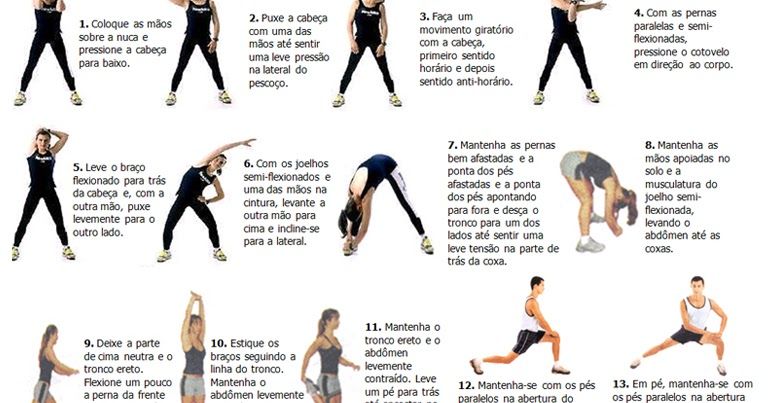 ATIVIDADE DOMICILIAR DE DANÇA – ATIVIDADES REMOTASPERIODO INTEGRALDE 26 DE MAIO A 30 DE JUNHO.PROFESSORA: MARIANACRISTINA DE O. SILVAAnos: 3ºs A e B; 5 º A10 HORAS